XIV МАТЕМАТИЧЕСКАЯ ОЛИМПИАДА ИМЕНИ ЛЕОНАРДА ЭЙЛЕРАРешения заданий регионального этапа, 1 день1. Как без остатка разрезать клетчатый квадрат размером 8х8 клеточек на 10 клетчатых прямоугольников, чтобы все прямоугольники имели различные площади? Все разрезы должны проходить по границам клеточек. (И. Рубанов)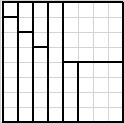 Решение. Например, так, как показано на рисунке справа.2. Учитель придумал ребус, заменив в примере a+b = c на сложение двух натуральных чисел цифры буквами: одинаковые цифры одинаковыми буквами, а разные — разными. (например, если a = 23, а b = 528, то c = 551, и получился, с точностью до выбора букв, ребус АБ+ВАГ = ВВД). Оказалось, что по получившемуся ребусу однозначно восстанавливается исходный пример. Найдите наименьшее возможное значение суммы c. (И. Богданов)Ответ. 10. Решение. Если ребус имеет вид А+Б = АВ, то А = 1, так как А+Б < 20, и Б = 9, так как иначе сумма А+Б  однозначное число. Таким образом, при c = 10 по ребусу может однозначно восстанавливаться исходный пример 1+9 = 10. Если же c < 10, то ребус имеет вид А+Б = В или А+А = Б. В первом случае нельзя определить, был ли это пример 1+2 = 3 или пример 1+3 = 4, а во втором — пример 1+1 = 2 или пример 2+2 = 4.3. В треугольнике ABC проведены биссектрисы BK и CL. На отрезке BK отмечена точка N так, что LN ∥ AC. Оказалось, что NK = LN. Найдите величину угла ABC. (А. Кузнецов)Ответ. 120. Решение. В равнобедренном треугольнике LNK KLN = LKN. Кроме того, равны углы KLN и LKA как внутренние накрест лежащие при параллельных прямых LN и AC. Таким образом, KLN = LKA, то есть луч KL  биссектриса угла AKB. Следовательно, лежащая на нём точка L равноудалена от прямых KA и KB. Кроме того, она равноудалена от прямых CA = KA и CB, так как лежит на биссектрисе угла ACB. Значит, точка L равноудалена от прямых CB и KB, и потому должна лежать на биссектрисе того из углов, образованных этими прямыми, в котором она содержится. Это угол KBC1, где C1  точка на продолжении отрезка CB за точку B, а его биссектрисой должен быть луч BL = BA. Отсюда получаем, что ABC1 = ABK = CBK. Так как эти три угла вместе составляют развёрнутый угол, то каждый из них равен 60, откуда ABC = ABK+CBK = 120.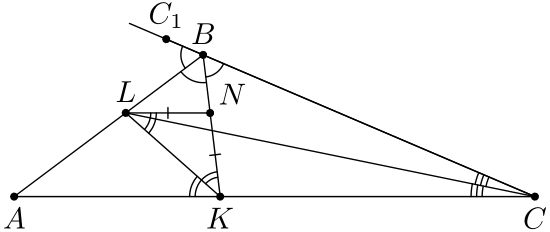 4. Числа 1, 2, ..., 1000 разбили на два множества по 500 чисел: красные k1, k2, ..., k500 и синие s1, s2, ..., s500. Докажите, что количество таких пар m и n, у которых разность km–sn дает остаток 7 при делении на 100, равно количеству таких пар m и n, у которых разность sn–km дает остаток 7 при делении на 100.  Здесь рассматриваются все возможные разности, в том числе и отрицательные.Напомним, что остатком от деления целого числа a на 100 называется разность между числом a и ближайшим числом, не большим a и делящимся на 100. Например, остаток от деления числа 2022 на 100 равен 2022–2000 = 22, а остаток от деления числа –11 на 100 равен –11–(–100) = 89. (Е. Бакаев)Решение. Выпишем на доске все числа от 1 до 1000, и будем проводить стрелку от числа a к числу b, если разность ab дает остаток 7 при делении на 100. Тогда в каждое число будет входить 10 стрелок и из каждого числа будет выходить 10 стрелок. Значит, стрелок с синим началом столько же, сколько стрелок с синим концом. Удалим все стрелки, у которых как начало, так и конец синие. Тогда получится, что стрелок с синим началом и красным концом столько же, сколько стрелок с красным началом и синим концом, что и требовалось доказать.5. При каком наибольшем n существует выпуклый n-угольник, у которого длины диагоналей принимают не больше двух различных значений? (И. Рубанов)Ответ. При n = 7. Решение. Пример. Правильный семиугольник. У него диагонали ровно двух видов: соединяющие вершины через одну и через две. Оценка. Пусть AB  сторона выпуклого многоугольника M, у которого есть диагонали только двух возможных длин x и y. Тогда для всякой вершины C, не смежной с A и B, стороны CA и CB треугольника ACB могут равняться только x и y. Выбор длин этих сторон однозначно определяет вершину C, так как она должна лежать с той же стороны от прямой AB, что и весь многоугольник M. Но таких комбинаций сторон есть только четыре: CA = CB = x; CA = CB = y; CA = x, CB = y; CA = y, CB = y. При этом из двух первых комбинаций возможна только одна: иначе соответствующие вершины C1 и C2 многоугольника M лежали бы на серединном перпендикуляре к стороне AB, и та из них, которая ближе к AB, оказалась бы внутри треугольника с вершинами в A, B и другой из этих вершин, что противоречит выпуклости M. Таким образом, у многоугольника M не больше трёх вершин, не смежных с вершинами A и B, то есть всего у него не более 7 вершин.